SUPPLEMENTAL MATERIAL – ONLINE DISPLAY ONLYFigure S1. The walking path (blue line) of Creontiades dilutus individuals in host plant treatments in Petri dish arenas containing leaf discs (cotton and pigeon pea) within a 20-minute observation period. Yellow circles are pigeon pea leaf discs, and green circles are cotton leaf discs.Figure S2. The walking path (blue line) of Creontiades dilutus individuals in control treatments in Petri dish arenas without leaf discs within a 20-minute observation period. The white circles are the focal cells which were the basis of statistical comparisons with host treatments (see main text).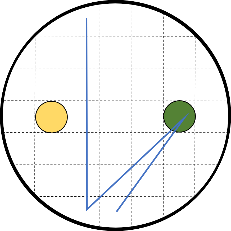 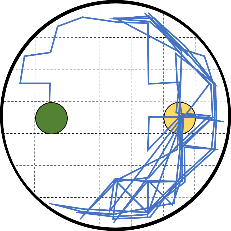 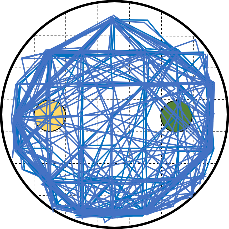 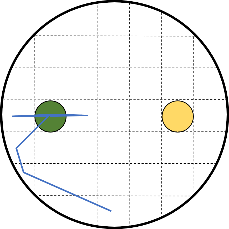 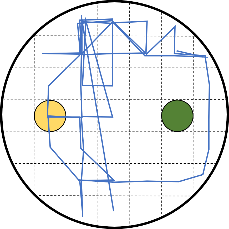 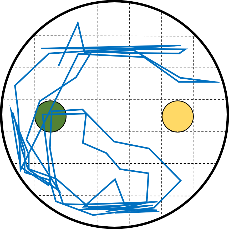 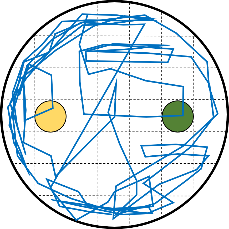 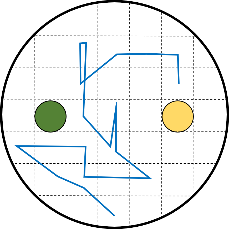 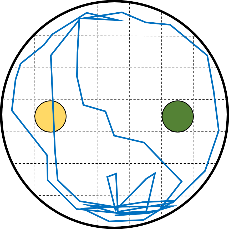 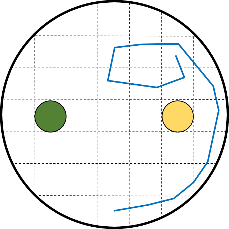 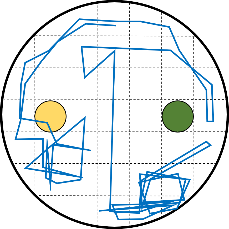 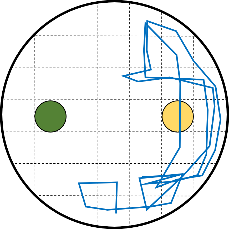 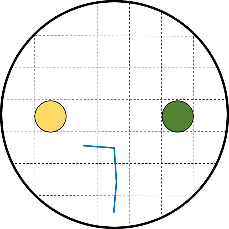 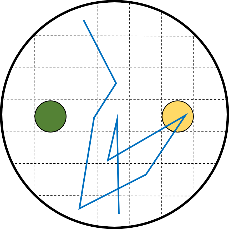 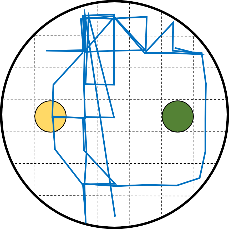 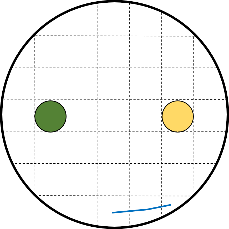 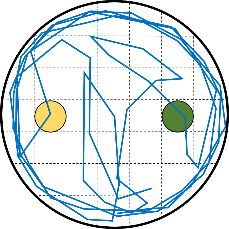 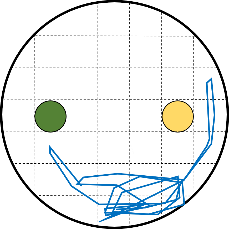 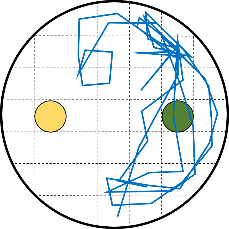 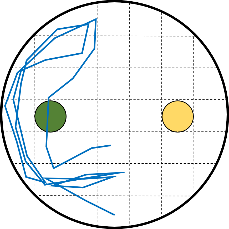 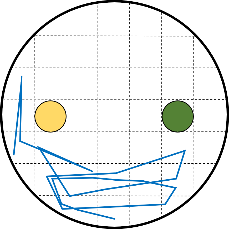 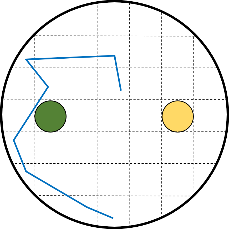 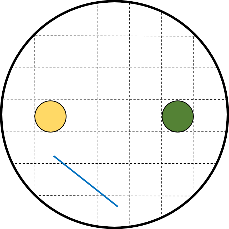 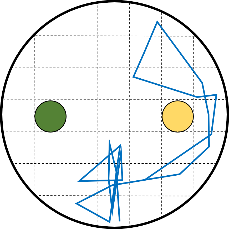 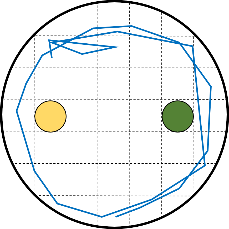 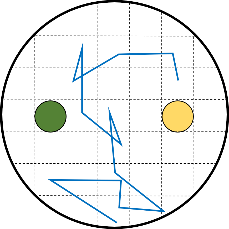 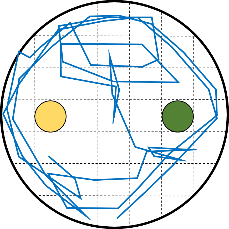 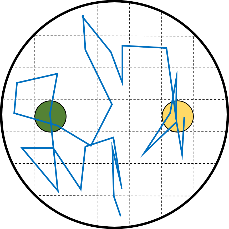 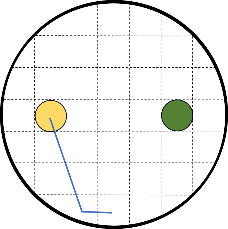 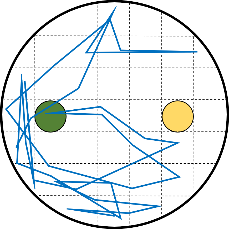 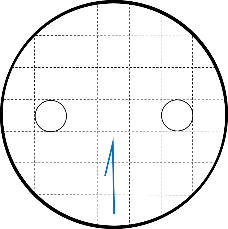 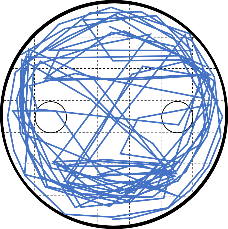 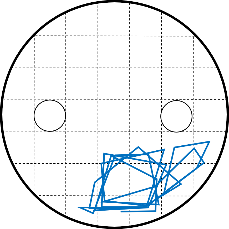 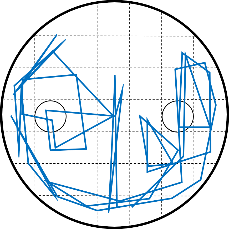 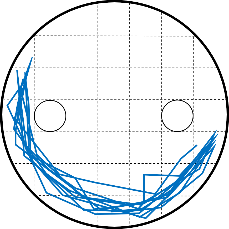 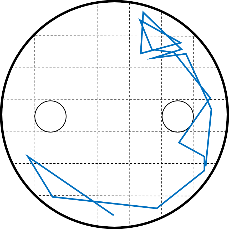 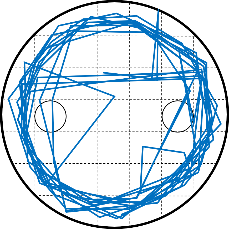 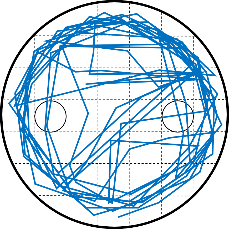 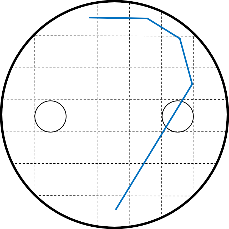 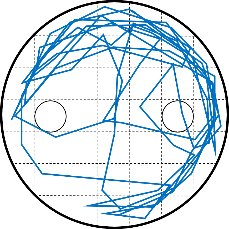 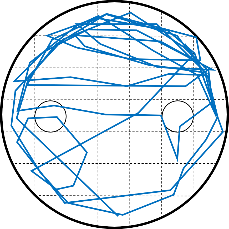 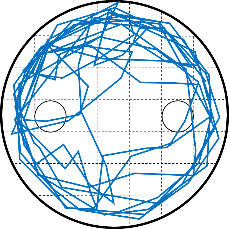 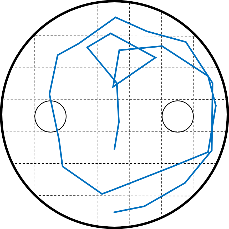 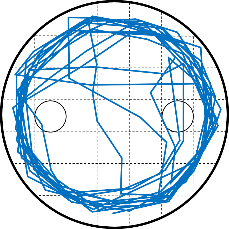 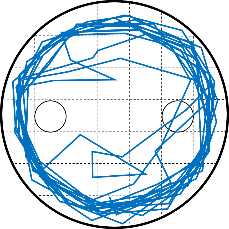 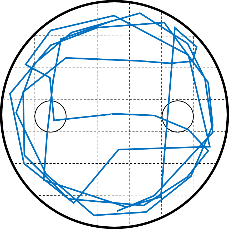 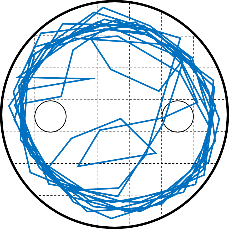 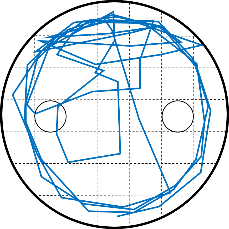 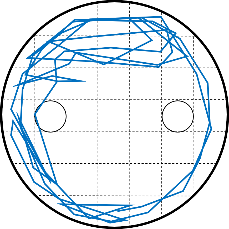 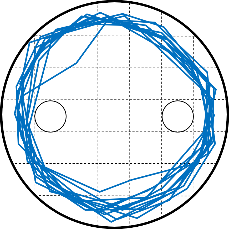 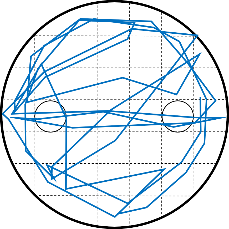 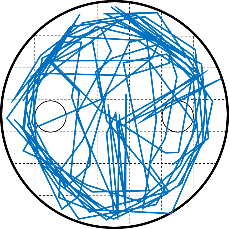 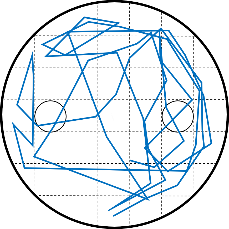 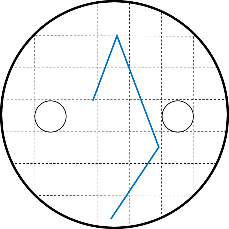 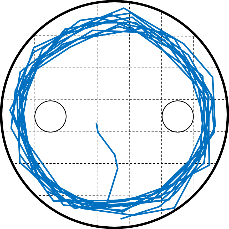 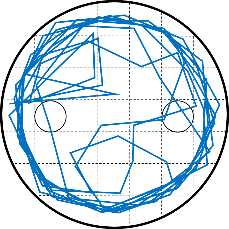 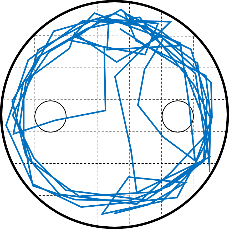 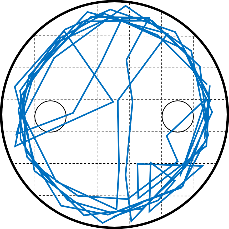 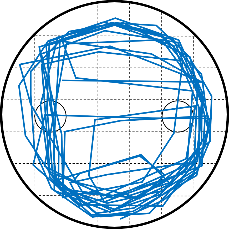 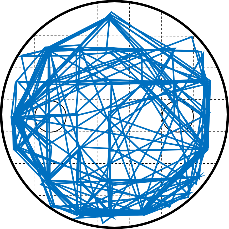 